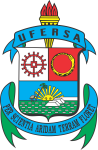 MINISTÉRIO DA EDUCAÇÃOUNIVERSIDADE FEDERAL RURAL DO SEMI-ÁRIDOCENTRO MULTIDISCIPLINAR DE PAU DOS FERROSCOLEGIADO DE CURSO DE ENGENHARIA DE SOFTWARE BR 226, KM 405, s/n Bairro São Geraldo - Pau dos Ferros/RNTelefone: (84) 3317-8512 e-mail: engsoftware.pdf@ufersa.edu.br site: www.paudosferros.ufersa.edu.brCONVOCAÇÃOA Presidente do COLEGIADO DE CURSO DE ENGENHARIA DE SOFTWARE, do Centro Multidisciplinar de Pau dos Ferros, convoca todos os conselheiros a se fazerem presentes à 2ª Reunião Ordinária de 2022, com data, horário e local, abaixo discriminados e retificados, dado o agendamento da reunião do DETEC, para cumprir a seguinte pauta:Pauta:Apreciação e Deliberação sobre Atas;Apreciação e Deliberação sobre Projetos de TCC;Outras Ocorrências.Data: 18 de Março de 2022 (Sexta-feira)Horário: 14h00minLocal: RemotoPau dos Ferros/RN, 14 de março de 2022Samara Martins Nascimento Presidente